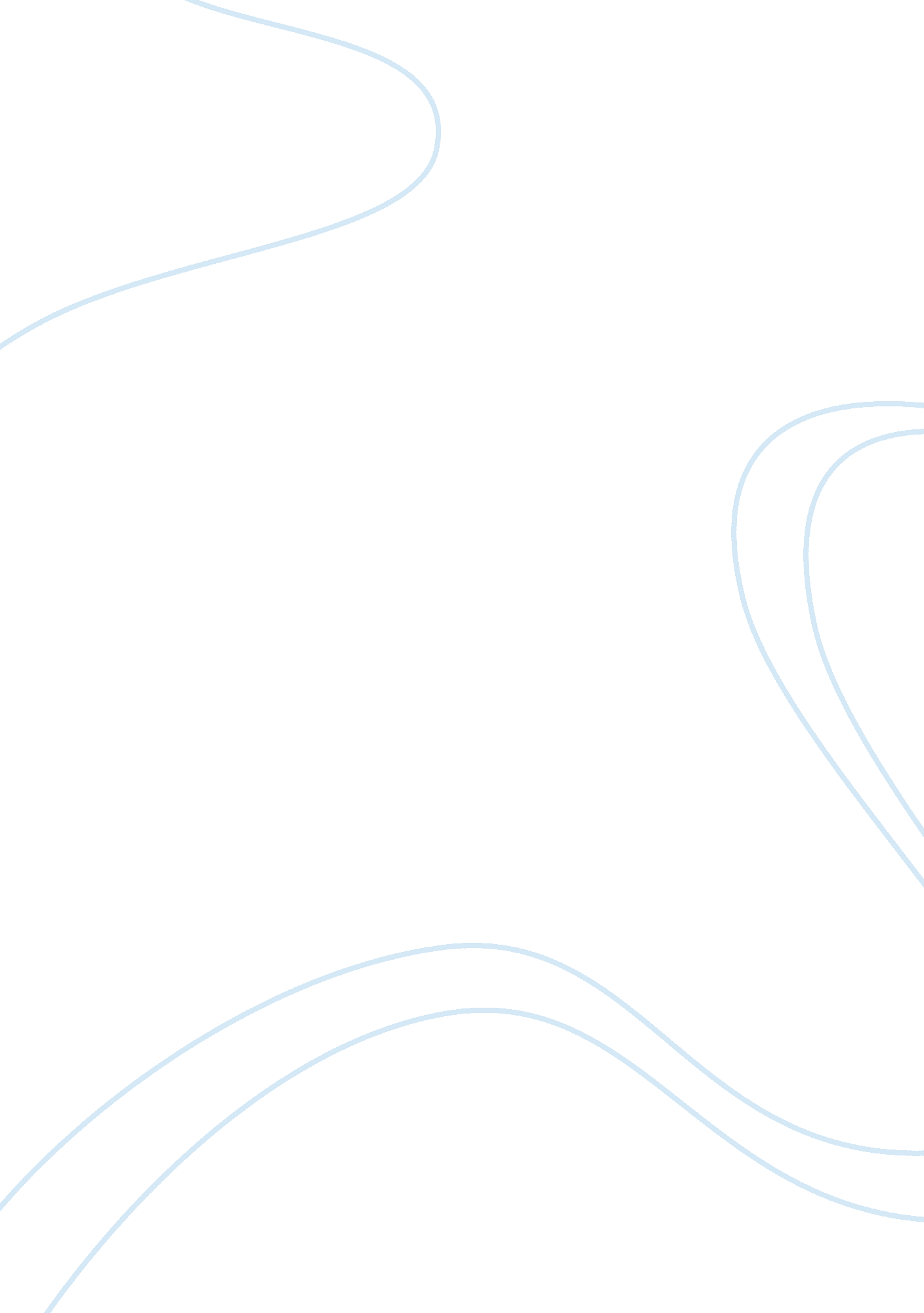 Organizational structure of innovative electronics commerce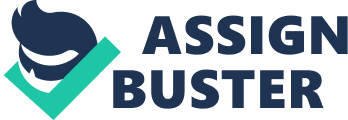 Contents 5. 0 Decision The survey and importance of organisational context has been increasing with socio-economic development. The organisational context of an entity discusses to the range of the entity such as a female parent organisation having one or more companies, a company, sections within the overall organisation, work units as a sub-sub-organization and a work function of a individual within the organisation ( Urgo ) . The organisational construction of an organisation is used to specify the order of the legion parts, their contact information and the interaction between the assorted elements ( Robbins ) . Organizational context and construction merely demo how an organisation is organized and how it functions in day-to-day activities based on its organisation. This paper will analyze the background construction and organisational construction of Advanced Electronics. It will besides analyze the chief jobs confronting Advanced Electronicss from its internal and external factors with precedence. The causes of these jobs will besides be examined. Finally, this paper will urge possible alterations to better the state of affairs and hereafter of Advanced Electronicss. 2. 0 Background Advanced Electronics is a fabricated name of a major subordinate of a United States ( US ) transnational well-known Fortune 500 company operating in Europe. They produce high tech electronic control equipment, used by other major houses in proving and mensurating nomadic phones, chemicals and research lab equipment. Advanced Electronics ‘ parent company has involvements in many states and is regarded as the “ Best topographic point to work ” in many of the states. Innovative is an of import member of its parent company. The company is good known for its discovery s in the trial and measurement field, based on extended research and development. Employees at Innovative were treated good, basking benefits and privileges, internal calling development, and equal clip off for preparation and farther instruction. There was a high degree of employee committedness and designation with the organisation due to the strong internally focused publicity and benefit system adopted by the organisation. Over the last five ( 5 ) old ages, the public presentation of the company dropped because their nucleus merchandises lost fight in the market. There are two ( 2 ) chief grounds for the neglecting tendency over the past five ( 5 ) old ages ; the socio-economic factor which is continuously altering with clip and going more competitory and the other ground for the neglecting tendency is the organizational construction and schemes adopted by the company. I will now depict the current scheme and organisational construction of the company. 2. 1 Strategy and Organizational Structure of Innovative Electronicss The major scheme of the parent company is consistence. The parent company insisted on the usage of centralised research and development services and maintaining local research to a barest lower limit. Marinading the norms and consistence of the parent company caused Innovative to disregard regional differences. U. S merchandises were non ever suited to the mainly European markets served by Innovative, peculiarly in regard to standardization into metric steps and different criterions used in nomadic telephone. In the instance of Innovative Electronics and its parent company, a traditional bureaucratism was adopted set within a planetary matrix construction. This meant that Advanced Electronics every bit good as other subordinate companies were given charge of different parts but retroflexing the U. S parent company ‘ s functional construction which was n’t appropriate for specific geographical countries and autochthonal civilizations. Peoples at the top degrees of the administration dominated and power was concentrated in the custodies of the main executive officer ( CEO ) . Organizational construction entails the coordination, supervising and allotment of undertakings which are directed towards the accomplishment of an organisation ( Pugh ) . An organisation can be structured in several ways, depending on their ends. Organizational construction enables the allotment of responsibilities for different maps and processes to different units such as subdivision, section, workgroup and single. Organizational actions are affected by organisational construction in two ( 2 ) major ways. It provides the footing on which criterion runing modus operandis remainder. It determines which individual participates in which decision-making process ( Jacobides. ) . The organisational construction of Advanced Electronicss if a functional construction, functional construction of an organisation is when workers perform specialized set of undertakings, for case the technology section would be staffed merely with package applied scientists. This aids operational efficiency within that group. It could besides take to miss of communicating between the functional groups within an organisation, doing the organisation slow and inflexible ( Baligh ) . It is besides non contributing for merchandise development. E. H. Schein states that “ An organisation is the rational coordination of activities of a figure of people for the accomplishment of some common expressed intent or end, through division of labor and map and through a hierarchy of authorization and duty ” . Most commercial companies fall under this construction because it is efficient and effectual. Power being centralised at the top in an organisation is the most of import characteristic of a rational organisation and this can state other signifiers of organisations apart. I will now take a expression at the internal and external jobs and their causes in Advanced Electronicss. 3. 0 Internal Problems and their Causes The most obvious job of Innovative Electronics is its organisational construction which is a bureaucratic construction where all the power is in the custodies of the CEO. The US transnational parent company expects Advanced Electronicss to retroflex its functional construction. Advanced and the other subordinates of the parent company are expected to follow the organisational construction in whatever part they are. Before the downswing in the market for certain of Advanced Electronics ‘ merchandises in 2000, they experienced success due to the stable environment and limited environmental interaction which promoted bureaucratic based construction and centralised determination devising and standardisation of work procedures which were equal to manage the basic and steady market. Using the same organisational construction as its transnational parent company by Advanced Electronicss in Europe was the biggest job. The organisational construction needed to be changed to accommodate the part the company was in, harmonizing to the demands of the market. Auxiliary companies maintained the bureaucratic organisational construction from the parent company which exposed it to so many strategic jobs. Since the 1950s, Innovative Electronics had seen success, with employees profiting good from fiscal success. Highly gifted people were recruited at all degrees in the company and were paid good. Due to the downswing in the market since early 2000, Innovative Electronics was forced to apologize its activities and present a little figure of mandatory layoffs for the first clip in its 50 five ( 55 ) twelvemonth history. Head count direction from the US parent company, which was besides sing jobs, made the state of affairs worse a twelvemonth or so subsequently, when more layoffs were implemented. It was besides impossible to keep maximal employee benefits due to the downswing. Guaranting new engineering and development of merchandises was impossible because the labor cost could non be efficaciously controlled. The proficient developments by Innovative did n’t truly look to be attractive to bing and new clients, and the company became of all time more unfastened to menaces from new rivals. The mixture of less advanced developments due to the layoff and new competition resulted in losingss being posted. The layoffs earnestly affected new merchandise research and development because the layoffs occurred in the countries of proficient staff. Advanced Electronics ‘ direction squad were chiefly extremely technically competent scientists and applied scientists. Scientists and applied scientists making the managerial occupations, doing determinations for the company without proper managerial preparation could hold added to the jobs. Fox became CEO of Innovative with significant experience in the US parent company in selling. He realised that one of the jobs of Innovative was its aging merchandise scope and planned to do a rejoinder, but did n’t desire to make anything hideous that would sway the boat. Fox began to do alterations in the bureaucratic construction of Advanced by seeking to make closer dealingss between selling, research and development and traditionally powerful production, gross revenues and technology maps. New appointees to the human resource ( HR ) and finance sections were given authorizations to work towards a more concerted organisation. Fox tried to be a good squad participant but when under force per unit area and in hard times, he reverted to autocratic behavior and a bottom-line public presentation outlook. Due to a deficiency of resources in the US parent company, sections had to vie against each other and this led some members of the direction squad to prosecute their ain departmental involvements and those of staff in their sections at the disbursal of overall company coherence and squad spirit. The direction squad at Innovative decided to ship on a uninterrupted Improvement ( CI ) programme, which they labelled ‘ Project 2006 ‘ . Undertaking 2006 gave rise to a figure of undertaking squads that looked at issues such as quality betterment, six sigma, production betterment strategies, suggestion strategies, organisational development and HR activities. Many jobs arose in the uninterrupted betterment undertaking because of the bureaucratic organisational construction. In the first twelvemonth of the CI undertaking, first-class results were experienced but non many of the recommendations were taken up, except in a watered-down manner. The jobs the CI undertaking faced were non the chief issues of the company. The most of import job which was organisational construction was neglected. In seeking to implement recommendations from the CI, alterations are implemented in a watered-down manner. The chief focal point of the uninterrupted betterment undertaking is to develop and educate promising employees to give professional recommendations for the development of the company. Most of the recommendations were praised by direction, but they normally found grounds non to implement these recommendations normally because of budgetary grounds, the clip non being right, or that they did non rather fit the strategic programs. The determinations were still made by the CEO. The CI squad had no authorization of any kind to implement any of their recommendations. The senior directors had all control over the CI squad. Mistrust due to the deficiency of execution of the recommendations grew non merely among the center directors on the undertaking groups but besides among the members of the direction squad, because they felt that the undertaking squads were prosecuting personal involvements and non company involvements. They felt about all betterments were commands for resources. The commands for resources were as a consequence of the resource restraints by the parent company. Still due to the bureaucratic organisational construction, the uninterrupted betterment squad members did non hold the necessary information or policy guidelines to make their occupations efficaciously. Other jobs which related to leading and staff dealingss were caused by the bureaucratic organisational context. One of the most obstinate of the jobs which are faced in organisations is the opposition to alter. Resistance may take several different signifiers ; increase in figure of “ quits ” and petitions for transportation, dark ill will, chronic wrangles, lag work stoppages and the look of a batch of grounds why the alteration will non work ( Lawrence ) . When people are faced with alteration, they try to do rational determinations to protect their ain involvements ( Gandz ) . Fox, on going CEO of Innovative Electronics saw that the greatest job at Innovative was its organisational construction. Alternatively of undertaking the major job head-on, he chose to ship on a uninterrupted betterment plan which was of no aid to the construction of the organisation. The CI plan was embarked upon to do Fox seem like a squad participant, garnering suggestions from other employees meanwhile he was making different from he was stating. His true character came out when he found himself in an unsure and hard state of affairs. When the downswing occurred in 2000, Innovative turned to mandatory layoffs alternatively of confronting the job with the merchandises being aged. With a solution that does non work out the state of affairs merely gets worse. Decision devising in an important mode by a CEO in a bureaucratic organisation may take to mistrust between senior direction and the CI working group. Due to the deficiency of execution of recommendations by the senior direction, employees started to hold a negative attitude towards the CI plan. 3. 1 External Problems and their Causes The demand from the US parent transnational company for all subordinate companies to follow their corporate civilization and organisational construction and the deficiency of financess are the chief external jobs of Innovative. Consistent messages through a assortment of media are a manner of pull offing corporate images and reputes of organisations. Corporate repute is made by an organisation ‘ s assorted populaces based on information and experience. Keeping consistence is advantageous to direction and corporate image ( Caruana ) . Advanced Electronicss had to follow the demands of the US parent company for planing merchandises and these specifications were non suited to the European market Innovative was in. Advanced lost the way of production and development with this scheme on consistency. The US parent company pressing Innovative to keep greater control of variable costs, chiefly labour costs, and set Ti marks for increased gross revenues gross. Innovative could non follow the standards of the local market and the company ‘ s ain thoughts and so they lost the basic conditions for market sharing. Innovative was doing US merchandises for the European market, peculiarly sing standardization into metric steps and different criterions used in nomadic telephone. Advanced Electronicss did n’t stand a opportunity in the European market because of its production of US merchandises and the new competition emerging in the market. This was the cause of the downswing at Innovative in 2000. 4. 0 Changes to Improve Innovative Electronics Change is inevitable. It is a common yarn that occurs through all concerns no affair the size, industry and age. The universe and the environment around us are in changeless alteration and as such organisations must alter excessively to last. Kurt Lewin in the 1940s suggested a three phase theory for alteration ( change direction theoretical account ) ; unfreeze, alteration and freezing ( or refreeze ) . 4. 1 Unfreeze Phase Kurt Lewin refers to this phase as unfreezing is perchance the most of import of all phases to understand. The unfreezing phase is about fixing the organisation, employees, direction before the alteration. Identify what needs to be changed in the organisation, understand the current province of the organisation and so understand the ground why the alterations need to happen. Advanced Electronicss demands to set up an appropriate agencies of communicating between the parent company, its subordinate companies and all the employees of the organisation in order to decently fix for alteration ( Al-Sedairy ) . Advanced Electronicss demands to acknowledge that the bureaucratic construction of the organisation is the footing of all the jobs in the organisation. Change requires cosmopolitan believing from scheme ‘ s point of position because the basic scheme will act upon and be implemented in the full organisation. The US parent company needs to globalise and the subordinates need to place their development. With the execution of the planetary scheme by the parent company, the features of different markets in different parts will non be ignored. The bureaucratic manner of leading should be abandoned by the US parent company. Focus should be on the planetary image and steering the subordinate towards placing development. 4. 2 Change Phase Kurt Lewin refers to this phase is where people start to decide their uncertainnesss created from the unfreeze phase and they look for new ways to make things. Peoples start to believe and move in ways that follow the new way. The displacement from unfreeze to alter is non achieved overnight. It takes clip to encompass the new ways and take part proactively in the alteration. Understanding how alterations benefit employees and direction contributes to doing the alteration successful. Not everybody benefits from alteration all the clip. Some people will be hurt by the alteration while others will profit strongly. Some may take longer period of clip to see the benefits that the alteration brings. Room for all these state of affairss has to be made. The two ( 2 ) chief things that are cardinal to success are clip and communicating ( Al-Sedairy ) . Employees at Innovative Electronics need to get down believing and moving in the mode that follows the new way. The organisational construction at Innovative which is centralized, stiff and simple should be changed to deconcentrate, flexible and complex. Customers should be made the chief precedence of the organisation and non the staff. Two methods to finish alteration are ; Organizational Development ( OD ) and the other is utilizing A Change Agent. Cumming and Huse ( 1988, P. 1 ) defined OD as “ A system broad application of behavioral scientific discipline cognition to the planned development and support of organisational schemes, construction and procedure for bettering organisation ‘ s effectivity ” . OD is a survey that discourses alteration and the impact it has on persons within organisations. Proper organisational development aid employees and organisations cope with alteration. Organizational operation can be improved by presenting planned alteration such as team-building attempts ( Tallman ) . The organisational construction of Innovative could be changed from the organisational degree to accomplish participative organisational construction which is the best solution for the organisation such as decentalisation and authorization ; redefining occupation descriptions of persons and sections, making usher lines for determination devising and seting the leading manner. The 2nd method uses a alteration agent. Steve Martin states that “ A alteration agent is a individual who straight or indirectly causes alteration. A alteration agent may originate alteration, aid others in understanding the demand for alteration and what is entailed, enroll support, pull off the procedure and/ or aid in deciding struggle. In some instances, the agent of alteration may be a squad on a mission ” . The uninterrupted betterment programme was a alteration agent generated from within the organisation and it failed because of the bureaucratic organisational construction. An external agent should be used to help alteration so that the Innovative Electronics will be seen from a professional point of position and all degrees in the administration will be taken into consideration. 4. 3 Refreeze Phase Kurt Lewin refers to this phase as freezing but a batch of people refer to it as “ refreeze ” . At this phase, the alterations are accepted and go the new criterion. Support and preparation should be made available to help employees in get bying with the alterations. 5. 0 Decision This paper looked at jobs confronting advanced Electronicss ; a subordinate of a US transnational company. The major job was that Innovative was in Europe but was running every bit if it were in America. The organisational context, organisational construction and schemes were some of the direction jobs analysed. The chief job was the bureaucratic organisational context and construction of the organisation and they were the major causes of many of the jobs. The usage of an organisational development theoretical account and an external alteration agent could alter the construction from bureaucratic to a divisional construction where power is spread to all degrees and from centralized determination doing to deconcentrate determination devising. To vouch good foundation for development in the hereafter, Advanced Electronicss should implement effectual direction on their organisational context. 